ΔΕΛΤΙΟ ΕΝΗΜΕΡΩΣΗΣ17η Γιορτή Μελισσοκόμων και Οικοτεχνών ΈβρουΓια 17η χρονιά η Περιφέρεια Ανατολικής Μακεδονίας και Θράκης – Περιφερειακή Ενότητα Έβρου διοργανώνει τη «Γιορτή Μελισσοκόμων & Οικοτεχνών Έβρου» σε συνεργασία με Συλλόγους μελισσοκόμων και οικοτεχνών της Περιφέρειας, από την Παρασκευή 19 έως και την Κυριακή 21 Αυγούστου 2022 στην Αλεξανδρούπολη, στη Λεωφόρο Βασιλέως Αλεξάνδρου, έναντι της Μεραρχίας. Οι επισκέπτες θα έχουν την ευκαιρία να γνωρίσουν τα ιδιαίτερης ποιότητας εβρίτικα προϊόντα ντόπιων μελισσοκόμων, παραγωγών αρωματικών και φαρμακευτικών φυτών, οικοτεχνών, και να συνομιλήσουν με τους παραγωγούς για τη διαδικασία παραγωγής και τυποποίησης. Η έναρξη της 17ης Γιορτής Μελισσοκόμων & Οικοτεχνών Έβρου, με χαιρετισμούς εκπροσώπων φορέων, θα πραγματοποιηθεί την Παρασκευή 19 Αυγούστου 2022 στις 20:30. 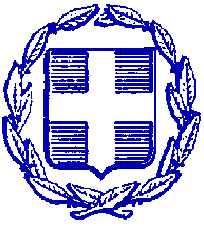 ΕΛΛΗΝΙΚΗ ΔΗΜΟΚΡΑΤΙΑΠΕΡΙΦΕΡΕΙΑ ΑΝΑΤΟΛΙΚΗΣ ΜΑΚΕΔΟΝΙΑΣ ΚΑΙ ΘΡΑΚΗΣΠΕΡΙΦΕΡΕΙΑΚΗ ΕΝΟΤΗΤΑ ΕΒΡΟΥΓΡΑΦΕΙΟ ΑΝΤΙΠΕΡΙΦΕΡΕΙΑΡΧΗΤαχ. Δ/νση: Καραολή & Δημητρίου 40Τ.Κ. 681 32, ΑλεξανδρούποληΤηλ.: 25513-50452E-mail: info@nomevrou.grinfo.evrou@pamth.gov.grΑλεξανδρούπολη, 17-8-2022